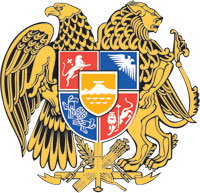 ՀԱՅԱՍՏԱՆԻ  ՀԱՆՐԱՊԵՏՈՒԹՅԱՆ  ԿԱՌԱՎԱՐՈՒԹՅՈՒՆՈ  Ր  Ո  Շ  Ո Ւ  Մ30 մարտի 2023 թվականի N          -ՆՀԱՅԱՍՏԱՆԻ ՀԱՆՐԱՊԵՏՈՒԹՅԱՆ ԿԱՌԱՎԱՐՈՒԹՅԱՆ 2002 ԹՎԱԿԱՆԻ ՀՈԿՏԵՄԲԵՐԻ 3-Ի N 1584-Ն ՈՐՈՇՄԱՆ ՄԵՋ ԼՐԱՑՈՒՄՆԵՐ ԿԱՏԱՐԵԼՈՒ Մ Ա Ս Ի Ն-----------------------------------------------------------------------------------------------------------Հիմք ընդունելով «Նորմատիվ իրավական ակտերի մասին» Հայաստանի Հանրապետության օրենքի 33-րդ և 34-րդ հոդվածները՝ Հայաստանի Հանրապետության կառավարությունը   ո ր ո շ ու մ   է.1. Հայաստանի Հանրապետության կառավարության 2002 թվականի հոկտեմբերի 3-ի «Հարկային գաղտնիք հանդիսացող տեղեկությունների օգտագործմամբ աշխատանքներ կատարելու իրավասություն ունեցող պետական մարմիններին Հայաստանի Հանրապետության կառավարությանն առընթեր պետական եկամուտների կոմիտեի կողմից հարկային գաղտնիք հանդիսացող տեղեկությունների տրամադրման կարգը հաստատելու մասին» N 1584-Ն որոշման (այսուհետ՝ որոշում) մեջ կատարել հետևյալ լրացումները՝ 1) որոշման նախաբանը «հաշվի առնելով» բառերից հետո լրացնել «Տեղեկատվական տեխնոլոգիաների պետական աջակցության մասին» օրենքի 16-րդ հոդվածի 2-րդ մասը,» բառերով.2) որոշման հավելվածը լրացնել հետևյալ բովանդակությամբ նոր՝ 7.3-րդ կետով՝«7.3. Օրենքով Հայաստանի Հանրապետության բարձր տեխնոլոգիական արդյունաբերության նախարարությանը վերապահված լիազորությունների իրականացման համար անհրաժեշտ տեղեկությունների ստացման դիմումը և դրա հիման վրա տեղեկությունները տրամադրվում են Հայաստանի Հանրապետության պետական եկամուտների կոմիտեի կողմից ստեղծված էլեկտրոնային հարթակի միջոցով, որի նկարագիրը սահմանում է Հայաստանի Հանրապետության պետական եկամուտների կոմիտեի նախագահը:»։2. Սույն որոշումն ուժի մեջ է մտնում պաշտոնական հրապարակմանը հաջորդող օրվանից: ՀԱՅԱՍՏԱՆԻ ՀԱՆՐԱՊԵՏՈՒԹՅԱՆ                           ՎԱՐՉԱՊԵՏ			                                Ն. ՓԱՇԻՆՅԱՆ   Երևան